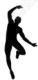 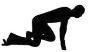 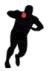 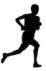 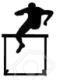 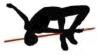 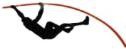 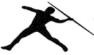 .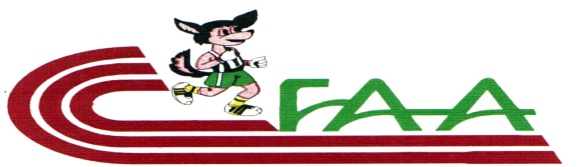 CHAMPIONNAT DE WILAYA  DES  EPRUEVES  COMBINEES  BENJAMIS  -MINIMESSTADE  D’ATHLETISME  DE   SOUKE  EL ETNINE  BEJAIA LES  30 et 31 MARS 2019LABwww.lab-dz.comBENJAMINESBENJAMINESBENJAMINESBENJAMINESBENJAMINESBENJAMINESBENJAMINESBENJAMINES60m60m60mLONGUEURLONGUEURLONGUEURPOIDSPOIDSPOIDS1200m1200m1200mBENJAMINESBENJAMINESBENJAMINESBENJAMINESBENJAMINESBENJAMINESBENJAMINESBENJAMINESRGDOSNomPrénomD.NCLUBCWPerfPerfCotePerfPerfCotePerfPerfCotePerfPerfCoteTotal PtsTotal Pts1BOUROUIHRYM2006EMSA068.48.4344.434.43267.457.45224.44.44.44.4251071072CHIKH AMEUR IMENE09.11.06CSHB068.88.8294.534.53287.047.04204.34.94.34.9271041043RAAFLETITIA08.03.06ACSAICH068.88.8294.214.21246.896.89204.21.14.21.1301031034BOUZENBOUABAYA13.12.06AMCB068.68.6314.184.18236.176.17174.36.54.36.52798985SAYADBASMA20.03.06ASTHAZAGHAR068.98.9273.553.55167.297.29214.28.84.28.82892926IMADALILISA21.06.06ACSAICH069.49.4213.923.92209.039.03284.57.24.57.22089897BOUAICHEILHAM05.08.06ASFJ069.59.5193.813.81195.245.24124.07.54.07.53484848BOUCHAKHCHOUKHLYNA18.07.06MBB068.98.9273.153.15116.066.06174.41.64.41.62580809AZOUZISOUHILA08.04.07CSSET069.59.5193.833.83196.036.03174.51.44.51.4237878   10KADILINA29.04.06ECB069.39.3223.623.62176.716.71195.11.05.11.015737311KADIMERIEM21.10.06ECB069.09.0263.223.22123.813.8164.36.14.36.127717111DJEROUDHIBA07.06.06ECB069.29.2233.573.57164.234.2374.45.04.45.025717113AIT MEDOURAMINA19.01.06CSHB069.19.1253.323.32135.875.87165.10.85.10.816707014AOUGHLISLYNDA22.01.07ESA069.99.9163.283.28128.318.31255.13.75.13.715686815KESSAIYOUSRA08.04.06CRB069.79.7173.663.66175.825.82165.05.55.05.516666616BELAIDRADIA24.02.06ECB0610.210.2153.173.17115.735.73154.48.14.48.124656517ADOUANEAGNES08.02.06AMCB069.89.8173.243.24126.586.58195.07.55.07.516646417ZIANENIHAD06.02.07MBB0610.010.0163.343.34134.414.4184.38.14.38.127646417SALAMAASMA01.11.06CSSET0610.110.1153.553.55166.586.58195.16.15.16.114646420NASRILIZA10.04.07AMCB069.29.2233.063.0695.955.95165.12.75.12.715636320HEBBACHESOULAF19/07/06EATaskriout069.99.9163.133.13105.255.25124.43.64.43.625636322SARAAMAILI10.01.07CSSET069.69.6183.373.37145.715.71155.17.35.17.314616123GHOUL ROUMAISSA16.04.06MBB069.4213.0484.4384.53.0225923BOUHANICICILIA2007CSSET069.8172.7825.06114.26.2295925HOUACINESABRINA20.03.06AMCB0610.4143.17116.71195.17.6145825MANASARA04.04.06ESA0610.0163.0384.78104.47.6245825BENCHABANEWAHIBA21.10.06ESA0610.3142.8945.89164.50.7245828BOUKEMMOUCHE IMEN25.01.06MBB069.8173.27125.29125.09.9165729MADI AMEL2006EMSA0610.2153.0286.31185.14.7155629MEZHOUD SIDRA24.08.06ESA069.7172.9665.88165.03.9175631MEZGHICHEKHAOULA19.02.07ESA0610.5133.0186.01175.04.1175531BOUCHILAOUINESABINE18.6.07CSSET069.2233.47155.35135.50.1455SINIANE NIAAMA12.10.06EVB0610.1153.39144.4585.00.61754SAIDIAMINA27.05.06CRB069.5193.0486.29185.34.9954BENAMARAMALAK24.01.07CSHB0610.0163.39144.44085.12.61553BENBEKAANAIS25.02.06CSHB069.8173.20125.14115.24.21253LARDJANI GHALIYA26.07.06MBB0610.1153.12104.3385.03.71750KARACHANEZ17.04.06ECB0610.2153.0594.7195.12.01548DJEMAI DJAMILA KATIA11.01.07MBB069.7173.20125.18125.40.3748CHARITEKIMEN2007CSSET069.7172.7124.99104.59.21847DERGUINIINAS7.10.06CSSET069.8173.14106.10176.15.5246KAKOUCHEAYA07.07.07CSSET0610.2153.0186.81206.24.5144ISSAADI KAOUTER19.10.07EATaskriout0610.3142.7524.7295.00.51742ARIOUAT NORHANE30.11.06MBB0610.4142.261N.M15.08.71632.CHAMPIONNAT DE WILAYA  DES  EPRUEVES  COMBINEES  BENJAMIS  -MINIMESSTADE  D’ATHLETISME  DE   SOUKE  EL ETNINE  BEJAIA LES  30 et 31 MARS 2019LABwww.lab-dz.comBENJAMINSBENJAMINSBENJAMINSBENJAMINSBENJAMINSBENJAMINSBENJAMINSBENJAMINS60m60m60mLONGUEURLONGUEURLONGUEURPOIDSPOIDSPOIDS1200m1200m1200mBENJAMINSBENJAMINSBENJAMINSBENJAMINSBENJAMINSBENJAMINSBENJAMINSBENJAMINSCLDosNomPrénomD.NClubCWPerfPerfCotePerfPerfCotePerfPerfCotePerfPerfCotePtsPts1GUERFIMOHCENE20.06.06AMCB068.38.3275.125.123310.6210.62314.07.94.07.9221131132OUKACI ISSAM EDDINE15.07.06MBB06 8.68.6244.344.34239.969.96284.31.24.31.21792923AROURNADJI23.07.07ASTH06 8.58.5254.204.20217.017.01153.59.73.59.72586864MERAHABDERRAOUF03.06.06EALOTA068.98.9214.064.06187.917.91184.03.34.03.32481815OUGLAL ZINEDINE15.05.06ACSAICH06 8.68.6244.374.37246.026.02124.15.74.15.72080806TOUATIWALID19.12.06AMCB06 8.98.9214.074.07187.757.75184.08.54.08.52279797MEHDIYAHIA17.12.07ECB068.78.7234.234.23216.196.19124.08.64.08.62278788AFTISAISSA2006CSSET06 9.09.0204.114.11197.257.25164.08.34.08.32277779DJOUADIMASSI27/01/06EATaskriout06 8.98.9214.264.26225.815.81114.17.54.17.51973739SEKRI MAZIGH29.01.06ACSAICI068.88.8224.344.34236.736.73145.01.95.01.912717111ZEFOUNIOUSSAMA01/04/06ACB06 8.68.6243.893.89166.516.51134.26.14.26.117707012BENAYACHEZAKARIA20.06.07ASTH06 8.78.7233.753.75154.954.9584.05.64.05.623696912MERAHRAYANE24.04.06EALOTA069.89.8124.024.02187.707.70174.09.44.09.422696914HADDADI ARIS06/05/06ACB06 9.19.1194.114.11196.546.54134.30.94.30.917686815AYADISAMY2007EMSA06 8.78.7233.993.99176.006.00124.47.14.47.114666615BOUCHILOUINEMINZOU9.7.06CSSET069.09.0204.004.00185.945.94114.30.44.30.417666617MEHDI ARIS26.05.06MBB06 9.39.3173.903.90176.796.79144.28.14.28.117656517NABETALA EDDINE15.09.06EALOTA06 8.98.9213.823.82165.175.1794.16.54.16.519656517KHELAFTaher11.12.06EAS069.49.4163.833.83165.375.37104.05.74.05.723656520BOUHARICHEZAKARIA A/DJALIL01.04.07ECB06 8.78.7233.753.75154.664.6674.18.54.18.519646420CHIBANIHOUSSEM10/02/06THBA06 9.39.3173.933.93165.885.88114.14.14.14.120646420ABIDERMAMAR10.11.06CSSET069.19.1193.523.52136.836.83144.21.94.21.918646423BENABDELHAKMD  HACHEMI14.06.07AMCB06 8.58.5253.713.71155.345.3494.45.64.45.614636323ZAIDIBADIS16.06.06AMCB06 8.78.7233.473.47125.655.65104.45.94.45.914636325IOUKNANEA/RAOUF15.02.06AMCB 068.98.9213.523.52136.026.02124.35.14.35.116626225NABETAYOUB24.09.06EAL 069.89.8123.913.91175.235.2394.02.94.02.924626225YAICHEA/HALIM12.03.07ASTH 069.59.5153.363.36115.925.92114.01.64.01.625626228BAKOURISALAH12/09/07ACB 069.19.1193.723.72155.925.92114.36.04.36.016616128LEHOUAZIAMINE2007CSSET069.2183.74155.83114.29.8176128BOUMEZOUEDAKRAM09.03.06EALOTA06 9.3173.86165.36104.21.3186131MIASSA MOHAMED05.09.06MBB06 8.9213.51135.39104.38.9166031HAMADE ABDELKADER16.08.06MBB069.1193.61145.71114.33.3166031LACHOURIMOHAMED07.07.06EALOTA06 9.1194.09185.69104.56.5136031BOUROUIHJigourtha05.2.06EAS06 9.9113.67148.11194.36.9166035ISSAADIMASSIWAN17.07.07EATaskriout069.6143.73156.40124.22.1185936HIDERLARBI26/09/07ASFJ06 8.8223.27104.9284.20.1185836HAMANA A/GHANI24.01.06MBB06 9.6143.52135.2994.15.5205638ANDJOUHMD AMINE28.07.07RBS069.6143.76155.85114.36.3165638IKHLEF ABDELLAH29.09.06MBB06 9.6143.56135.3294.30.2175338AISSOUSADEK24.08.06ACB06 9.3173.49125.72114.51.9135338BOUROUIHHilal05.2.06EAS069.9113.37118.18194.57.9125338BOUSSBISSI MUSTAPHA25.07.06EVB06 9.4163.75154.3954.35.6165243OUBRAHAMDJABER2006EMSA06 9.3173.23105.90115.06.5114943BENAYACHEHAITHEM27.05.07ASTH069.6143.1693.9534.06.9234945BELLILYOUNES 27.06.06CRB06 10.0103.70156.04125.00.1124945AZNILAID01/10/06THBA06 9.515N.M05.51104.08.9224745BOUCHILAOUINERASSIM18.6.07CSSET069.5153.67144.6075.10.2114745AROURNASSIM10.10.07ASTH06 10.192.25105.3194.17.7194749KESSAIRAYANE06.10.06CRB06 9.4163.1694.3454.31.8174750HAFHOUFHAITHEM30.07.07ASTH069.614N.M05.0094.05.9234650MAOUCHEMOHAMED27.11.07ECB06 9.7133.55132.6314.26.9184552HEBBACHE ZIDANE14.08.06THBA06 8.921N.M04.7274.31.9174553TAMERIOUTNABIL2006EMSA06 9.515N.M05.87114.36.9164254YAICHEA/ADHIM11.08.07ASTH068.7233.59134.295D.N.F04155KHCHIDAAhmed15.1.2007EAS0610.483.29105.1194.56.7134056DJALILRAYANE08.10.06CRB069.515N.M04.6476.04.2123.CHAMPIONNAT DE WILAYA  DES  EPRUEVES  COMBINEES  BENJAMIS  -MINIMESSTADE  D’ATHLETISME  DE   SOUKE  EL ETNINE  BEJAIA LES  30 et 31 MARS 2019LABwww.lab-dz.comMINIMES FILLESMINIMES FILLESMINIMES FILLESMINIMES FILLESMINIMES FILLESMINIMES FILLESMINIMES FILLESMINIMES FILLES80m Haies80m Haies80m HaiesPOIDSPOIDSPOIDSLONGUEURLONGUEURLONGUEURHAUTEURHAUTEURHAUTEUR1200m1200m1200mMINIMES FILLESMINIMES FILLESMINIMES FILLESMINIMES FILLESMINIMES FILLESMINIMES FILLESMINIMES FILLESMINIMES FILLESCLDOSNomPrénomD.NClubCWPerfPerfCotePerfPerfCotePerfPerfCotePerfPerfCotePerfPerfCoteTotalTotal1OUABALETICIA2004EMSA0613.013.0314.724.72267.017.01141.381.38254.06.44.06.4301261262MAIZIAKHLISSA09/02/05ASFJ0612.712.7324.564.56248.618.61231.291.29204.26.94.26.9241231233HARKASKHAOULA19.05.04CAJ1814.114.1254.694.69257.857.85181.321.32224.50.54.50.5161061064BOUCHENA LOUISA22.02.05MBB0614.314.3244.214.21207.157.15141.321.32224.23.64.23.6251051055SAIDI HADIL19.03.04MBB0614.514.5234.414.41236.616.61121.321.32224.35.14.35.1211011016KARA YASMINE28.07.04MBB0613.213.2294.234.23205.365.3651.231.23174.33.74.33.72192927AMIROUCHEMERIEM2004CSSET0615.415.4194.364.36229.119.11251.261.2619D.N.FD.N.F186868SMILIGHANIA15.0707.CRB0614.814.8224.134.13186.546.54121.171.17144.47.84.47.81783839MOULAOUIAMEL14.08.05ECB0615.315.3193.313.3186.656.65121.351.35234.59.34.59.31375759BENSAADITASSADITH26.01.05CRB0616.116.1153.893.89145.215.2141.231.23174.23.64.23.625757511BOUROUIHIKRAM.2005CSSET0616.916.9133.853.85146.296.29111.141.14134.32.84.32.822737312GUEMOUNIMounia09.06.04CSHB0616.916.9133.973.97165.745.7471.261.26194.49.34.49.316717113SAOULIANAIS07.02.05CRB0617.117.1123.913.91156.066.06101.291.29205.07.25.07.29666614CHAALALAMINA23.04.04CRB0616.616.6144.104.10186.706.70121.111.11105.09.35.09.39636315HAMANA CHANEZ08.01.05MBB0616.116.1153.423.4295.055.0541.051.0584.21.14.21.126626216BENMEZIANEMiriam13.12.2004CSHB0619.819.843.733.73126.026.02101.051.0584.39.04.39.020545417SAADAOUIAMELIA04.07.04ECB0618.018.093.303.3084.864.8631.231.23174.49.04.49.016535318BENMEZIANESabine13.12.04CSHB0616.616.6143.733.73125.405.405N.MN.M14.43.34.43.318505019BOUROUIHNOURHOUDA2005CSSET0618.418.483.523.52105.205.2041.141.14135.00.15.00.112474720MOUSSAOUI NAIDA27/09/05ACB0617.817.8103.163.1665.965.9691.051.0585.11.25.11.28414121ABIDMAISSA19.11.05EALOTA0619.719.743.303.3086.346.34111.051.0585.12.15.12.18393922SEBAIHI YASMINE16.09.04MBB0620.720.723.123.1264.274.2721.111.11104.49.54.49.516363622BENSLIMANE BAYA LIZA16.07.05MBB0618.318.383.213.2174.654.653N.MN.M14.53.94.53.915343423LADDADA YASMINE05.07.05MBB0620.220.233.453.4595.755.7571.051.0585.23.85.23.86333324CHELIT IMENE10.01.05MBB0617.317.3113.173.1764.424.4221.051.0585.25.75.25.75323225MEROUANITHEZIRI14.10.05RBS0618.518.573.073.0755.705.707N.MN.M1D.N.FD.N.F1212126KHELOUFIAMINA12/06/05ESA0617.217.2122.792.7924.534.533 D.N.S D.N.S00 D.N.S 0D.N.S 000 DNSDNS.CHAMPIONNAT DE WILAYA  DES  EPRUEVES  COMBINEES  BENJAMIS  -MINIMESSTADE  D’ATHLETISME  DE   SOUKE  EL ETNINE  BEJAIA LES  30 et 31 MARS 2019LABwww.lab-dz.comMINIMES GARCONSMINIMES GARCONSMINIMES GARCONSMINIMES GARCONSMINIMES GARCONSMINIMES GARCONSMINIMES GARCONSMINIMES GARCONS100m Haies100m Haies100m HaiesPERCHEPERCHEPERCHEPOIDSPOIDSLONGUEURLONGUEURJAVELOTJAVELOTJAVELOT1200m1200m1200mMINIMES GARCONSMINIMES GARCONSMINIMES GARCONSMINIMES GARCONSMINIMES GARCONSMINIMES GARCONSMINIMES GARCONSMINIMES GARCONSClasDOSNomPrénomsD.NClubsCWPerfPerfCotePerfPerfCotePerfCotePerfCotePerfPerfCotePerfPerfCotePtsPts1TALBIKOCEILA19.04.05AMCB0614.214.2325.475.472510.49202.602037.3037.30214.02.34.02.3141321322REMILAADEM11.04.04AMCB0614.914.9275.375.372410.25192.602039.9639.96234.13.54.13.5111241243MIHOUBIYANIS19.04.04EATASK0615.215.2265.315.312413.15272.201234.8034.80194.05.54.05.5131211214TALEBYOUNES09.01.04EALOTA0618.018.0124.854.85199.79172.301433.0233.02183.52.93.52.91898985BOUCHEKHCHOUKHMEHDI29.01.05ASFJ0616.216.2215.335.33249.71172.401625.5725.57114.42.44.42.4695956LOUKKAMRAMZI04.08.05AMCB0615.915.9224.854.85197.0482.702214.8614.8633.51.73.51.71993937KABIISLEM20.11.05RCA0616.816.8184.884.88197.73112.201229.0029.00153.53.43.53.41792928YAKOUBITIKINAS15.08.04EALOTA0619.019.0094.364.36138.42132.602032.4432.44184.04.14.04.11487879KAKOUCHEMASSINISSA2005CSSET0617.317.3154.724.72177.67101.800819.3719.3764.23.34.23.39656510AZIBMAKHOUF05.04.05ECB0617.417.4154.684.68166.8181.800816.9616.9644.05.44.05.413646411AMARIHOCINE05.09.04MBB0617.517.5143.943.94095.4942.401621.0921.0974.24.54.24.59595912AMOKRANENOURDDINE23.11.04MBB0619.119.1084.534.53156.5272.201215.8715.8744.12.84.12.812585813ALLOUACHESALIM01.03.04ASFJ0621.821.8054.634.63168.7914N.M0120.5620.5674.02.74.02.714575714AYACHEAHCENE27.10.05RBS0621.121.1054.694.69165.9452.001024.3524.3574.15.04.15.011545415MEROUANIISLEM15.08.05RBS0623.723.7033.703.70078.4913N.M0125.3625.36114.15.44.15.411464616DJABALIAMINE27.12.04ASFJ0620.720.7064.054.05104.3521.800814.6114.6134.18.14.18.110393917ANDJOUHNASSIM13.09.04RBS0619.919.9074.084.08105.915N.M0119.3819.3864.52.04.52.05343418KEROUCHERAOUF  19.10.05EAS0621.621.6053.433.43055.494N.M0115.1015.1045.14.95.14.932222